
SPISAK SUDSKIH TUMAČA ZA GRAD DONJI MILANOVAC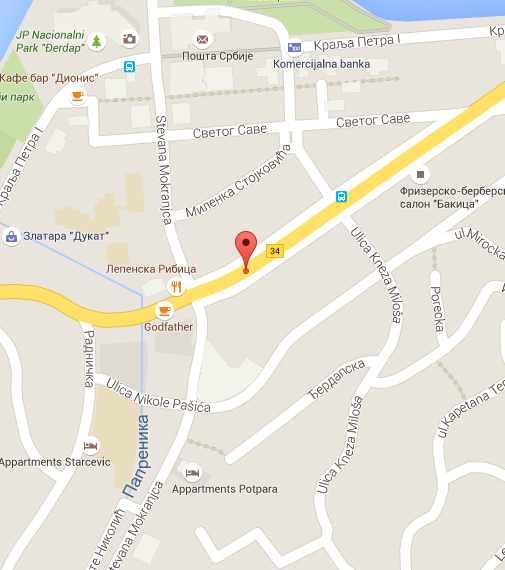 Sudski tumač za engleski jezik Donji Milanovac
Sudski tumač za hebrejski jezik Donji Milanovac
Sudski tumač za nemački jezik Donji Milanovac
Sudski tumač za persijski jezik Donji Milanovac
Sudski tumač za francuski jezik Donji Milanovac
Sudski tumač za hrvatski jezik Donji Milanovac
Sudski tumač za italijanski jezik Donji Milanovac
Sudski tumač za japanski jezik Donji Milanovac
Sudski tumač za ruski jezik Donji Milanovac
Sudski tumač za latinski jezik Donji Milanovac
Sudski tumač za norveški jezik Donji Milanovac
Sudski tumač za mađarski jezik Donji Milanovac
Sudski tumač za švedski jezik Donji Milanovac
Sudski tumač za makedonski jezik Donji Milanovac
Sudski tumač za španski jezik Donji Milanovac
Sudski tumač za pakistanski jezik Donji Milanovac
Sudski tumač za kineski jezik Donji Milanovac
Sudski tumač za znakovni jezik Donji MilanovacSudski tumač za bosanski jezik Donji Milanovac
Sudski tumač za poljski jezik Donji Milanovac
Sudski tumač za arapski jezik Donji Milanovac
Sudski tumač za portugalski jezik Donji Milanovac
Sudski tumač za albanski jezik Donji Milanovac
Sudski tumač za romski jezik Donji Milanovac
Sudski tumač za belgijski jezik Donji Milanovac
Sudski tumač za rumunski jezik Donji Milanovac
Sudski tumač za bugarski jezik Donji Milanovac
Sudski tumač za slovački jezik Donji Milanovac
Sudski tumač za češki jezik Donji Milanovac
Sudski tumač za slovenački jezik Donji Milanovac
Sudski tumač za danski jezik Donji Milanovac
Sudski tumač za turski jezik Donji Milanovac
Sudski tumač za finski jezik Donji Milanovac
Sudski tumač za ukrajinski jezik Donji Milanovac
Sudski tumač za grčki jezik Donji Milanovac
Sudski tumač za holandski jezik Donji Milanovac
Sudski tumač za korejski jezik Donji Milanovac
Sudski tumač za estonski jezik Donji MilanovacLokacijaul. Kapetana Miše bb, 19220 Donji MilanovacInternetakademijaoxford.comTelefon069/4 – 5555 - 84Radno vreme8:00 AM – 4:00 PM
9:00 AM – 2:00 PM (Subotom)